Grille d’évaluation des compétencesLA LIVRAISON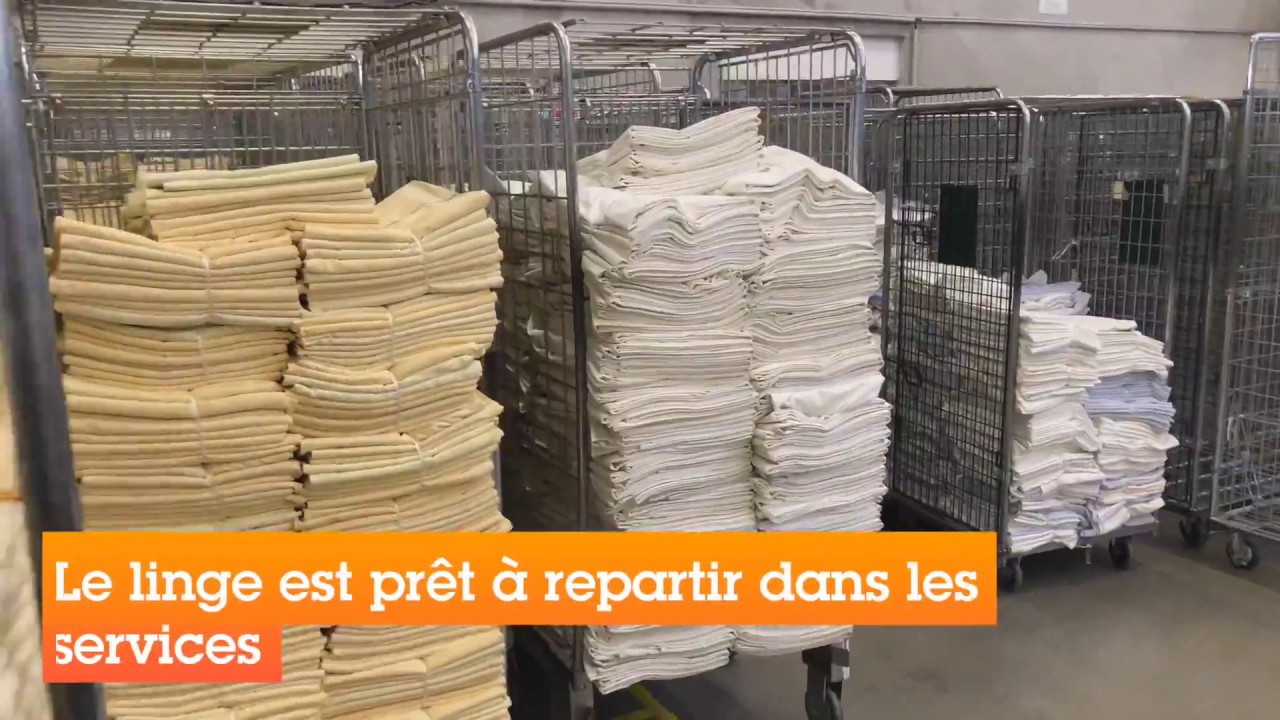 Compétences évaluéesProblématique : Eric travaille dans une blanchisserie hospitalière ouverte 5 jours sur 7. Il prépare les expéditions, pour le service de réanimation et pour une annexe intitulée " la Douce". Il doit respecter les besoins inscrits sur une fiche de dotation. Il constate que certains jours sont plus chargés que d'autres. Comment va-t-il gérer cette charge de travail ? De plus, l'annexe "La Douce" se plaint de réceptionner des articles défectueux. Comment va-t-il gérer cette non qualité ?Analyse : Éric doit comprendre l'importance des éléments fournis sur une fiche de dotation. Il doit indiquer les étapes du travail qu'il réalise et proposer une organisation qui lui permette de respecter les besoins journaliers. Enfin il doit analyser et résoudre des problèmes de non qualité et assurer un suivi sur un registre.1. Quelle est la fonction d’usage de cette fiche de dotation ?.2. Comment se calcule la dotation ?...3. Le responsable du service renseigne la fiche de dotation. Indiquer les objectifs de cette fiche......4. Indiquer les étapes de travail à réaliser par Eric après analyse de la fiche de dotation ......5. Indiquer quel renseignement doit inscrire Éric sur la fiche de dotation afin d'assurer la traçabilité des expéditions..6. Analyser les deux fiches de dotation annexe 1 et 2 et compléter le documentDans ce contexte particulier où les opérations de transfert sont automatisées, les articles et les armoires sont identifiés par une puce électronique (système RFID).7. Comment doit s'organiser Eric pour préparer la dotation du weekend et de ce fait alléger sa charge de travail journalière ?.................................................................................................................................................................................................................................................................................................................8. Identifier les articles qui sont expédiés en REA et qui sont différents de ceux envoyés à l'annexe « la Douce ».9. Éric s'aperçoit qu'il lui manque des articles pour compléter les armoires avant leur expédition imminente. Comment doit-il réagir 10. Quelles peuvent être les causes d'un manque d'articles prêts pour la livraison et les conséquences pour les services concernés.11. Éric peut-il autoriser l’expédition des armoires incomplètes. Justifier. ............................................................................................................................................................................................................................................................................................................................................................................................................................................................................................................................................................................................................................................................................................................................................................................................12. L’annexe « la douce » signale des cas de non qualité de certains articles réceptionnésQuelle personne Éric doit-il contacter pour avoir plus d’informations?.13. Quels sont les points importants à clarifier ?...14. Le service de Madame Martin met à la disposition d’Éric un tableau récapitulatif des anomalies sur les draps de lits qui sont constitués en coton (100 %).Diagnostic : Compléter ci-dessous l'arbre des causes à effet de l'anomalie la plus importante.A partir des informations reçues par l'annexe " la Douce », Éric doit analyser les problèmes, rechercher les causes et proposer des solutions. Enfin, il doit également compléter un bordereau de suivi des défauts afin d'assurer une traçabilité.  15. Rechercher les solutions pour remédier à l'ensemble des défauts16. D'après l’analyse réalisée, identifier en prenant appui sur l’annexe 3, les personnes à alerter pour prendre en considération les anomalies constatées.17. Éric doit rappeler l'annexe "La Douce" pour lui faire part de ses démarches. Rédiger le message d’alerte qui résume les constats réalisés et les préconisations proposées............................................................................................................................................................................................................................................................................................................................................................................................................................................................................................................................................................................................................................................................................................................................................................................................................................................................................................................................................18. Afin d'assurer la traçabilité des problèmes constatés et traités. Compléter le bordereau de suivi des défauts.SYNTHÈSECommuniquer en interne :Recueillir les informations utiles à la prestation sur une fiche de dotationÉchanger avec les prestataires par des moyens de communication adaptésAnalyser les besoins des prestatairesTransmettre les bordereaux de suivi et les informations Communiquer en utilisant du vocabulaire adaptéProposer des services et des prestations complémentaires pour remédier aux défauts constatésExploiter les informations :Collecter les informations sur les articlesExploiter les informations et les documents de dotation afin de planifier le travailAnalyser un bordereau de suivi des articles non conformesRechercher les causes de non qualité et proposer une solution de remédiation Assurer la traçabilité des articles : Identifier les articles à expédierEnregistrer les expéditions sur un bordereau de suiviEnregistrer les articles défectueuxANNEXESAnnexe 1 Document Blanchisserie Industriel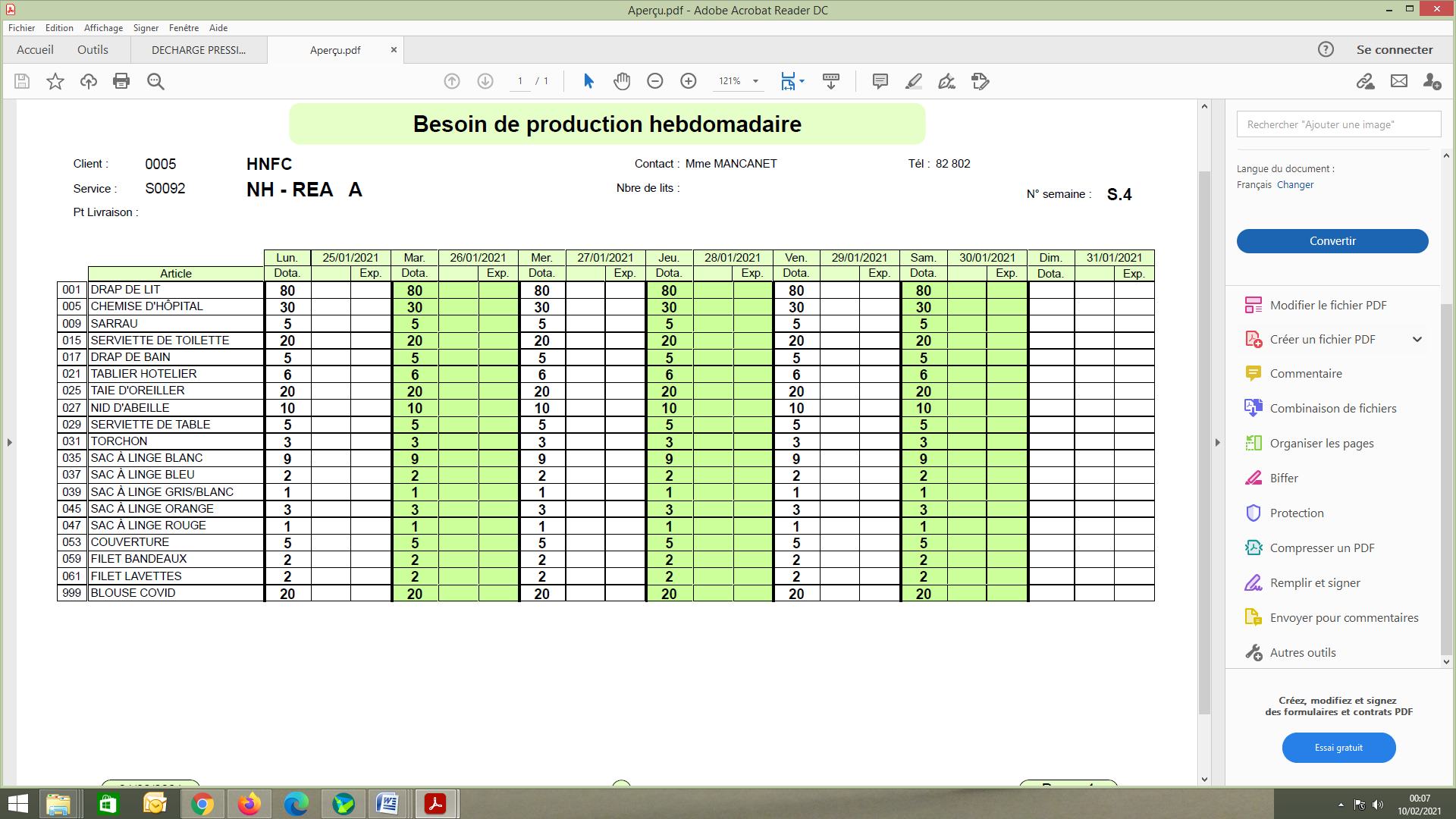 Annexe 2  Document Blanchisserie Industriel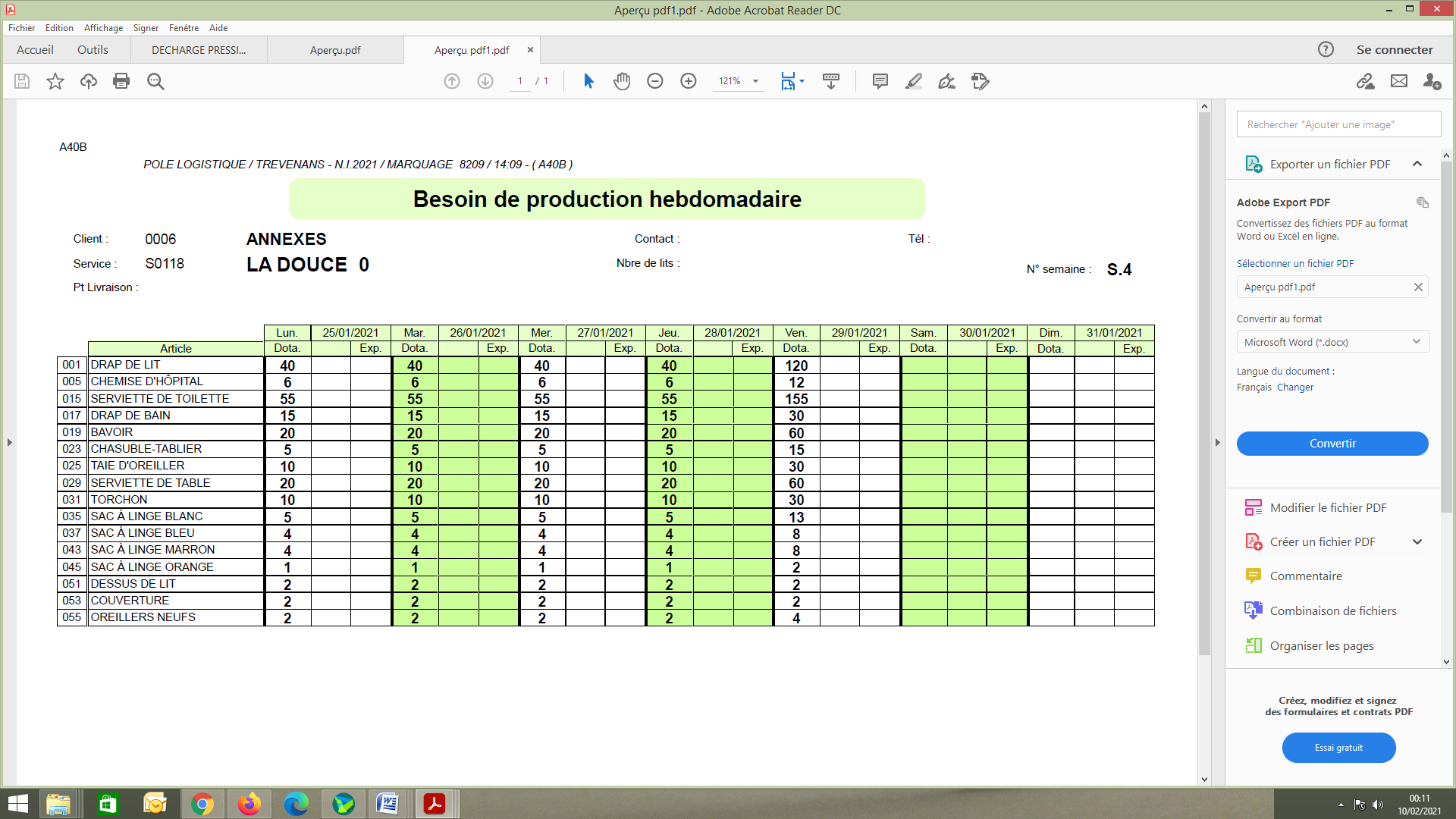 Annexe 3 Document Blanchisserie Industriel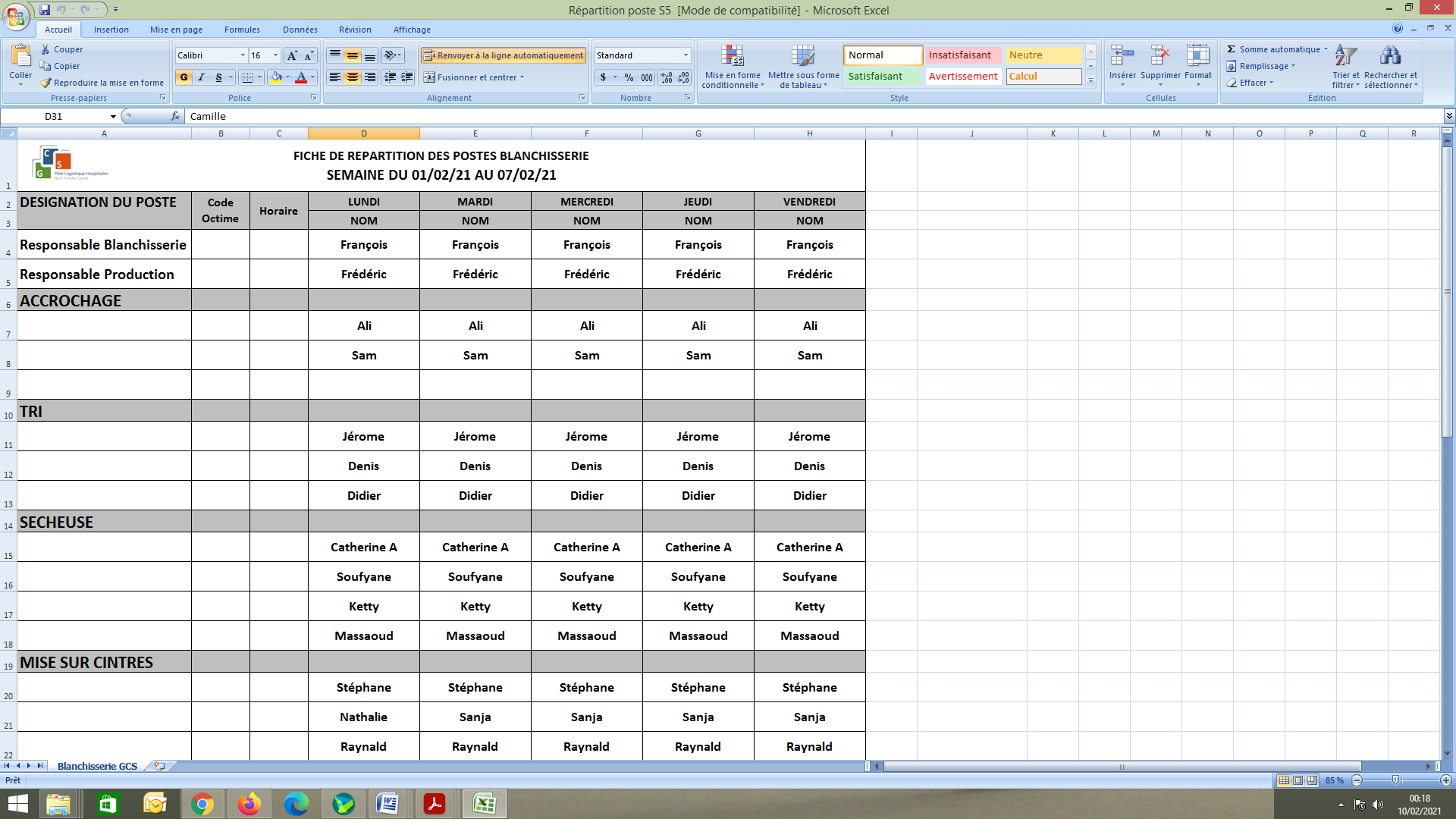 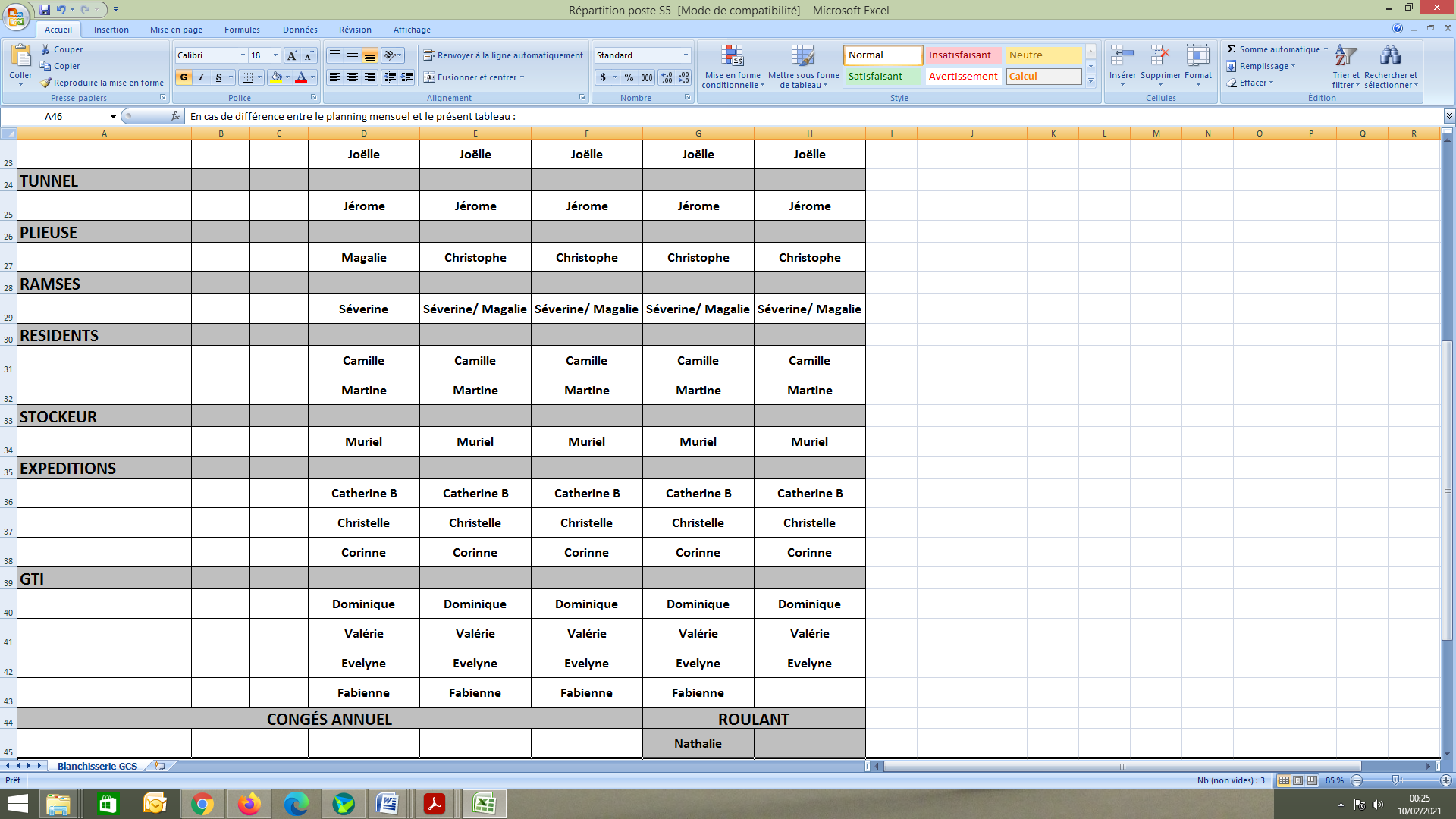 BAC PROFESSIONNELMétiers de l’entretien des textilesPÔLE 1Activité 1 : Réception et livraison des articlesPÔLE 1Activité 1 : Réception et livraison des articlesPÔLE 1Activité 1 : Réception et livraison des articlesBloc de compétence 1Bloc de compétence 1BAC PROFESSIONNELMétiers de l’entretien des textilesPÔLE 1Activité 1 : Réception et livraison des articlesPÔLE 1Activité 1 : Réception et livraison des articlesPÔLE 1Activité 1 : Réception et livraison des articlesCCFCCFOption A : BLANCHISSERIEÉpreuve E2 : COMMUNICATION ET GESTION DE L’INFORMATIONÉpreuve E2 : COMMUNICATION ET GESTION DE L’INFORMATIONÉpreuve E2 : COMMUNICATION ET GESTION DE L’INFORMATIONCoefficient 3Coefficient 3Option A : BLANCHISSERIEÉpreuve E2 : COMMUNICATION ET GESTION DE L’INFORMATIONÉpreuve E2 : COMMUNICATION ET GESTION DE L’INFORMATIONÉpreuve E2 : COMMUNICATION ET GESTION DE L’INFORMATIONDurée estimée : 2 h Durée estimée : 2 h Compétences évaluées : C1 : Communiquer en interne, avec les clients et les prestatairesC2 : Exploiter les informations nécessaires à la réalisation de l’activitéC3 : Assurer la traçabilité des articlesCompétences évaluées : C1 : Communiquer en interne, avec les clients et les prestatairesC2 : Exploiter les informations nécessaires à la réalisation de l’activitéC3 : Assurer la traçabilité des articlesObjectif de l’évaluation Apprécier l’aptitude du candidat à réaliser les tâches relatives aux activités définies dans le référentiel et portant sur la réception et la livraison des articlesObjectif de l’évaluation Apprécier l’aptitude du candidat à réaliser les tâches relatives aux activités définies dans le référentiel et portant sur la réception et la livraison des articlesObjectif de l’évaluation Apprécier l’aptitude du candidat à réaliser les tâches relatives aux activités définies dans le référentiel et portant sur la réception et la livraison des articlesObjectif de l’évaluation Apprécier l’aptitude du candidat à réaliser les tâches relatives aux activités définies dans le référentiel et portant sur la réception et la livraison des articlesProblématique:Vous occupez le poste de livraison dans une blanchisserie et on vous demande de planifier les expéditions suite à des changements de dotations. De plus, on vous demande de recueillir des informations auprès des prestataires sur des articles défectueux livrés précédemment qui présentaient des problèmes de non-qualité. Enfin, vous devez analyser et résoudre ces problèmes tout en respectant les règles d'hygiène et de sécurités.Problématique:Vous occupez le poste de livraison dans une blanchisserie et on vous demande de planifier les expéditions suite à des changements de dotations. De plus, on vous demande de recueillir des informations auprès des prestataires sur des articles défectueux livrés précédemment qui présentaient des problèmes de non-qualité. Enfin, vous devez analyser et résoudre ces problèmes tout en respectant les règles d'hygiène et de sécurités.Problématique:Vous occupez le poste de livraison dans une blanchisserie et on vous demande de planifier les expéditions suite à des changements de dotations. De plus, on vous demande de recueillir des informations auprès des prestataires sur des articles défectueux livrés précédemment qui présentaient des problèmes de non-qualité. Enfin, vous devez analyser et résoudre ces problèmes tout en respectant les règles d'hygiène et de sécurités.Problématique:Vous occupez le poste de livraison dans une blanchisserie et on vous demande de planifier les expéditions suite à des changements de dotations. De plus, on vous demande de recueillir des informations auprès des prestataires sur des articles défectueux livrés précédemment qui présentaient des problèmes de non-qualité. Enfin, vous devez analyser et résoudre ces problèmes tout en respectant les règles d'hygiène et de sécurités.Problématique:Vous occupez le poste de livraison dans une blanchisserie et on vous demande de planifier les expéditions suite à des changements de dotations. De plus, on vous demande de recueillir des informations auprès des prestataires sur des articles défectueux livrés précédemment qui présentaient des problèmes de non-qualité. Enfin, vous devez analyser et résoudre ces problèmes tout en respectant les règles d'hygiène et de sécurités. Ressources mises à disposition Ressources mises à disposition Ressources mises à dispositionMoyens mobilisésMoyens mobilisésMoyens mobilisésDocuments de réceptionTissuthèque Code d’entretien Étiquette de composition.Procédure de codification des articlesDocuments comptables Bordereau de livraison, dotation ou ticket de dépôtArticles traitésDocuments de réceptionTissuthèque Code d’entretien Étiquette de composition.Procédure de codification des articlesDocuments comptables Bordereau de livraison, dotation ou ticket de dépôtArticles traitésDocuments de réceptionTissuthèque Code d’entretien Étiquette de composition.Procédure de codification des articlesDocuments comptables Bordereau de livraison, dotation ou ticket de dépôtArticles traitésPoste de réception Matériel de réceptionLot d’articles réceptionnés Ticket ou fiche de dépôt renseigné Équipement de marquage Système de stockage temporaireZone de réceptionÉtagèreArmoireMatériel d’enregistrement numériquePoste de réception Matériel de réceptionLot d’articles réceptionnés Ticket ou fiche de dépôt renseigné Équipement de marquage Système de stockage temporaireZone de réceptionÉtagèreArmoireMatériel d’enregistrement numériquePoste de réception Matériel de réceptionLot d’articles réceptionnés Ticket ou fiche de dépôt renseigné Équipement de marquage Système de stockage temporaireZone de réceptionÉtagèreArmoireMatériel d’enregistrement numériqueTravail demandéT1 Recueillir les informations  T4  Livrer les articlesCompétences évaluéesPoids de la compétenceCommuniquer en interne, avec les clients et les prestataires 30%Exploiter les informations et documents nécessaires à la réalisation de l’activité 40%Assurer la traçabilité des articles 30%Nom :                                                                             Prénom : Date : Emargement : Nom, prénom, signatureLe représentant de l’équipe pédagogique :                                                 Le représentant de la profession : BACCALAURÉAT PROFESSIONNEL MÉTIERS DE L’ENTRETIEN DES TEXTILESOPTION A BLANCHISSERIEÉpreuve E2 : COMMUNICATION ET GESTION DE L’INFORMATIONPÔLE 1 –activité 1 réception et livraison des articlesPÔLE 1 –activité 1 réception et livraison des articlesPÔLE 1 –activité 1 réception et livraison des articlesPÔLE 1 –activité 1 réception et livraison des articlesPÔLE 1 –activité 1 réception et livraison des articlesPÔLE 1 –activité 1 réception et livraison des articlesPÔLE 1 –activité 1 réception et livraison des articlesCompétences évaluéesCritères d'évaluationnon01/32/33/3Compétence C1 - Communiquer en interne, avec les clients et les prestatairesCompétence C1 - Communiquer en interne, avec les clients et les prestatairesC1.1 recueillir auprès des clients les informations utiles à la réalisation de la prestationquestionnement adapté à la prestationC1.1 recueillir auprès des clients les informations utiles à la réalisation de la prestationinformations recueillies permettent de réaliser la prestationC1.2– Rendre compte en interneC1.3 – Échanger avec les prestatairesInformations sur la situation réelle de travail transmises dans un langage adapté à l’interlocuteur adéquatC1.2– Rendre compte en interneC1.3 – Échanger avec les prestatairesMoyens de communication de l’entreprise utilisésC1.2– Rendre compte en interneC1.3 – Échanger avec les prestatairesInformations liées à la prestation transmises aux prestatairesC1.2– Rendre compte en interneC1.3 – Échanger avec les prestatairesAnomalies et dysfonctionnements constatés, analysés et signalésC1.2– Rendre compte en interneC1.3 – Échanger avec les prestatairesBordereau transmis selon la procédure de l’entrepriseC1.4 développer la relation commercialePosture professionnelle et vocabulaire professionnel adaptés au contexte C1.4 développer la relation commercialeConseils et informations techniques conformes C1.4 développer la relation commercialeServices de l’entreprise et prestations complémentaires proposésC1.4 développer la relation commercialePosture professionnelle adaptée au contexte C1.4 développer la relation commercialeVocabulaire professionnel adapté C1.4 développer la relation commercialeConseils et informations techniques adéquats C1.4 développer la relation commercialeService et prestations complémentaires proposésC1.4 développer la relation commercialeService et prestations complémentaires analysés et argumentésCompétence C2 – Exploiter les informations et documents nécessaires à la réalisation de l’activité Compétence C2 – Exploiter les informations et documents nécessaires à la réalisation de l’activité Compétence C2 – Exploiter les informations et documents nécessaires à la réalisation de l’activité Compétence C2 – Exploiter les informations et documents nécessaires à la réalisation de l’activité Compétence C2 – Exploiter les informations et documents nécessaires à la réalisation de l’activité Compétence C2 – Exploiter les informations et documents nécessaires à la réalisation de l’activité Compétence C2 – Exploiter les informations et documents nécessaires à la réalisation de l’activité C2.1 – Collecter les informations sur l’articleDénomination, état, composition, salissures, taches, anomalies de l’article identifiésC2.2 – Exploiter les informations et les documentsÉtiquettes d’entretien et de composition interprétéesC2.2 – Exploiter les informations et les documentsBordereau renseigné selon la procédure de l’entrepriseCompétence C3 – Assurer la traçabilité des articles Compétence C3 – Assurer la traçabilité des articles Compétence C3 – Assurer la traçabilité des articles Compétence C3 – Assurer la traçabilité des articles Compétence C3 – Assurer la traçabilité des articles Compétence C3 – Assurer la traçabilité des articles Compétence C3 – Assurer la traçabilité des articles C3.1 – Éditer les documents de traçabilitéBordereau édité selon la procédure de l’entreprise*BC3.1 – Éditer les documents de traçabilitéEnregistrements conformesC3.2 – Marquer les articlesidentification et marquage des articles conformes aux exigences de l'entrepriseNom :                                                                       Prénom :                                           Date :Émargement : Nom, prénom, signature :Le représentant de l’équipe pédagogique :                le représentant de la professionBACCALAURÉAT PROFESSIONNELMÉTIERS DE L’ENTRETIEN DES TEXTILESOPTION A BLANCHISSERIEÉpreuve E2 : COMMUNICATION ET GESTION DE L’INFORMATIONC1 : Communiquer en interne avec les clients et les prestatairesC2 : Exploiter les informations nécessaires à la réalisation de l’activitéC3: Assurer la traçabilité des articles Au niveau de l’annexe « La Douce »Au niveau du service de réanimation « REA »Nombre de transferts de lots de linge par semaineQuel est le jour ou quels sont les jours de la semaine le (s) plus chargé(s) de la semaine ? Justifier.Le samedi fait-il partie d' un jour  de préparation de la dotation ?Type d'articleCode d’identification de l’articleJustifier leur besoinEn REACausesConséquences.......SemaineQuantitéAnomalies constatées12Trous23Trous35Tâche440Plis à l'intérieurAnomalies constatées Causes possiblesSolutions de remédiationAnomalies constatéesPrénoms des personnes à alerterPoste ou fonction occupé(e)BORDEREAU DE SUIVI DES DÉFAUTSNumérode semaineNumérode semaineBORDEREAU DE SUIVI DES DÉFAUTSSolution deremédiationautreBORDEREAU DE SUIVI DES DÉFAUTSSolution deremédiationcoutureBORDEREAU DE SUIVI DES DÉFAUTSSolution deremédiationrelevageBORDEREAU DE SUIVI DES DÉFAUTSSolution deremédiationreformeBORDEREAU DE SUIVI DES DÉFAUTSSolution deremédiationpuçageBORDEREAU DE SUIVI DES DÉFAUTSQuantitésQuantitésBORDEREAU DE SUIVI DES DÉFAUTSProblèmes constatésProblèmes constatésBORDEREAU DE SUIVI DES DÉFAUTSNumérodesemaineNumérodesemaineBORDEREAU DE SUIVI DES DÉFAUTSCode articlesCode articlesBORDEREAU DE SUIVI DES DÉFAUTSServices concernésServices concernés